	ОПИСАТЕЛЬНЫЙ ОТЧЕТ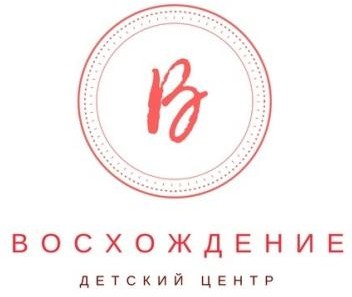 муниципального образовательного учреждения дополнительного образования Детского центра«Восхождение»за 2022–2023 учебный годДата открытия учреждения: 1 февраля 1994 года.Юридический адрес учреждения: проспект Толбухина, дом 43, город Ярославль, 150014 Фактические адреса учреждения: улица Трефолева, дом 11а, город Ярославль, 150000;                 улица Свободы, дом 27, корпус 2, город Ярославль, 150000; улица Свердлова, дом 33 город                Ярославль, 150040.Направление деятельности учреждения:Организация образовательной деятельности по дополнительным общеобразовательным программам, направленной на формирование и развитие творческих способностей детей и взрослых, формирование культуры здорового и безопасного образа жизни в рамках их свободного времени (на бюджетной и внебюджетной основе);Организация участия обучающихся в мероприятиях различного уровня;Организация досуговой деятельности детей и подростков в каникулярное время;Программно-методическое обеспечение образовательного процесса;Психологическое сопровождение участников образовательного процесса;Организация и проведение городских массовых мероприятий для обучающихся;Профессиональное развитие сотрудников Центра;Обеспечение образовательного процесса и жизнедеятельности учреждения в целом.Материально-техническая база учреждения: учредителем и собственником имущества бюджетного учреждения является городской  округ город Ярославль.Наличие автотранспорта: нет Специализированный инвентарь: Наличие аккредитации и лицензирования учреждения: Наличие квалификационных категорий, присвоенных  аттестационными  комиссиями за отчетный за 2022-2023 учебный год: Работники учреждения, получившие почетные звания, знаки, государственные награды за отчетный год:Хайкина Ольга Владимировна, директор МОУ ДО ДЦ «Восхождение» награждена ведомственным знаком отличия Министерства просвещения Российской Федерации «Отличник просвещения»Докторова Ирина Вальтовна, педагог дополнительного образования награждена Почетной грамотой Департамента образования Ярославской областиСемёнова Татьяна Валерьевна, педагог дополнительного образования награждена Почетной грамотой Департамента образования Ярославской областиПовышение квалификации педагогических и административных работников за отчетный период:Курсы профессиональной переподготовкиНаличие и освоение дополнительных образовательных программ по направленностям за отчетный период Оценка удовлетворенности потребителей оказываемых учреждением образовательных услуг (форма оценки, результаты, последняя дата проведения) Объект исследования: обучающиеся, посещающие объединения Центра и их родители (законные представители).Цель: выяснить эффективность функционирования объединений на основе анализа удовлетворенности участников образовательного процесса.В течение года в исследованиях удовлетворенности качеством услуг Центра участвовали:217 родителей и 441 детей (всего 658 чел.)   Согласно мнениям родителей:Основной мотив организации ребенка на посещение детского центра – получение полезных знаний, умений и навыков. Кроме этого важным для родителей является развитие психических процессов ребенка и формирование навыков общения со сверстниками.Основные причины, по которой выбирается ДЦ Восхождение для организации занятий для ребенка: бесплатное обучение, хороший педагог, близость центра к месту проживания пользователей.     Анализ анкет по удовлетворенности участников образовательного процесса показал, что:99, 5 % опрошенных нравится посещать занятия в объединениях Центра;99% опрошенных удовлетворены расписанием занятий;100% опрошенных удовлетворены качеством проводимых занятий в объединениях Центра;99,5% опрошенных удовлетворены взаимоотношениями, которые сложились между учащимися и педагогом;100% опрошенных считают, что работа в объединениях организована на высоком уровне;98% опрошенных считают, что диапазон предлагаемых направлений работы с детьми разнообразен;99,5% опрошенных будут рекомендовать своим друзьям и знакомым посещать занятия   в нашем Центре. Объект исследования: учащиеся, посещающие детский лагерь  с дневной формой пребывания и их родители (законные представители).     	Цель: изучение уровня удовлетворенности детей качеством предоставляемых услуг в городском лагере, расположенном на базе  ул. Трефолева 11АВ течение года в исследованиях удовлетворенности качеством услуг Центра участвовали:29 родителей и 29 детей (всего 58 чел.) Согласно мнениям родителей:Основной мотив организации ребенка на посещение детского лагеря центра – развлекательная программа лагеря, получение опыта и навыков в различных квестах на предмет разного мастерства. Кроме этого важным для родителей является развитие психических процессов ребенка и формирование навыков общения со сверстниками.В лагере все понравилось – 99,5%Хотят посещать этот лагерь вновь – 98% Высокие личные, коллективные достижения обучающихся учреждения на соревнованиях, фестивалях, конкурсах регионального, всероссийского и международного уровня за 2022–2023 учебный год Доля участия учащихся, принявших участие за отчетный период в соревнованиях, конкурсах, фестивалях (от общего количества учащихся учреждения – 1966 чел. на конец учебного года): 32% (639 чел.)муниципального уровня – 12 % (243 чел.)регионального и межрегионального уровней –11 % (228 чел.)всероссийского и международного уровня –9% (143 чел.)Всего доля призеров от числа участников соревнований, конкурсов и фестивалей и т.д. 41% -250 призеров (639 участников)Высокие личные, коллективные достижения педагогических работников учреждения на соревнованиях, фестивалях, конкурсах различного уровня (только призовые места): Имеются ли в списочном составе учреждения: Объединения, открытые на базах общеобразовательных школ и других учреждений: Организация каникулярной оздоровительной работы Современные технические средства, используемые в учреждении: Новые формы, направления в деятельности учреждения за отчетный период: Инновационная деятельность:Работа муниципальной инновационной площадки «На равных! Ответ на глобальные вызовы новых подходов в образовании» Стажировочная деятельность:Организация муниципальной стажировочной площадки «Педагогическое сопровождение развития системы  ученического самоуправления в школе». Образовательная деятельность:                            В 2022-2023 учебном году открыты новые программы: АДООП «Брызги красок» для детей с ОВЗ Сухоручкина А.М.«Smart film» Веселов И.А.« Путь в мир профессий» Зайцева Е.А., Куликов А.В.« Путь в мир профессий. Soft skils» Зайцева Е.А., Куликов А.В., Дятлова Н.Ю.«Армейский рукопашный бой» Лукоянов Н.М.«Самбо. Дзюдо» Нечаева Е.В. «ОФП Растяжка. Акробатика».  Нечаева Е.В.«Современная хореография» Алишова Я.В.Учебно-методическая работа учреждения в 2022-2023 учебном году (составление авторских дополнительных образовательных программ, проведение мастер – классов, семинаров, выпуск методических разработок и т.д.):Оказание консультативной помощи педагогическим работникам по вопросам организации образовательного процессаУчастие в мероприятиях различного уровня:Муниципальный уровень:- круглый стол в технопарке ЯГПУ им. К.Д. Ушинского  «Образовательный туризм: возможности и перспективы в деятельности педагогов - организаторов» Мутовкина Е.Е., куратор ГКС- круглый стол «Школьные проекты по наставничеству», организатор ГКС- городской Фестиваль методических кейсов в дополнительном образовании, педагоги  И.В. Докторова, А.В. Сухоручкина и методист А.В. Герасимова- Городская Презентационная площадка «Инновационное образовательное пространство муниципальной системы образования города Ярославля» 2022, директор О.В. Хайкина, методист О.Ю. Огуенко.-семинар педагогов-организаторов школ города Ярославля «Развитие ученического самоуправления в современной школе: вопросы и ответы»- Виртуальная Резиденция Деда Мороза, педагог дополнительного образования А.М. Сухоручкина, Е.А. Зайцева, организационно-массовый отдел центра.- Шестая ежегодная БлагоДАРИТЕльная акция «Поделись радостью чтения», учащиеся и сотрудники центра.В конкурсах:-  XII ярославский открытый конкурс масленичных кукол «Краса Масленица – 2023», Семёнова Т.В., Зайцева Е.А., Герасимова А.В. - методисты, Веселов И.А. и Мутовкина Е.Е., педагоги-организаторы, -  Х Городской конкурс профессионального мастерства молодых педагогов «Педагогические надежды», Сухоручкина А.М. и Веселов И.А., педагоги дополнительного образования;- Городской конкурс  «Педагог- профессия мужская!», площадка «Медиатворчество», Веселов И.А., педагог дополнительного образования.Региональный уровень: В конкурсах:-  региональный конкурс «Лучшие практики дополнительного образования детей» в рамках проведения межрегиональной научно-практической конференции «Современное образование на пути от теории к практике: векторы развития», педагог дополнительного образования Балынин О.Э.; - региональный этап Всероссийского конкурса «Педагог- психолог России- 2023» Дятлова Н.Ю., педагог-психолог. Федеральный уровень: - Всероссийский проект (конкурс) "ТопБЛОГ» президентской платформы «Россия – страна возможностей, г. Ставрополь. Веселов И.А., педагог-организатор (в качестве участника);-14 февраля Международный день книгодарения и Всероссийская акция «Подари книгу», дети и родители, сотрудники центра;-Всероссийская акция «Письмо солдату», приуроченная ко Дню защитника Отечества, учащиеся центра-Всероссийская акция «Окна Победы.Публикации педагогических работников:  На сайте ГЦРО опубликованы заочные материалы участников Десятого  городского конкурса профессионального мастерства молодых педагогов «Педагогические надежды» педагогов дополнительного образования А.М.Сухоручкиной и И.А. Веселова : https://gcro.ru/pn-uchast/pn10uch  Ведение и обновление информации о деятельности Центра в  сети «Интернет»:на страницах сайта МОУДО ДЦ «Восхождение»;на странице ВКонтакте;Организация и проведение внутрифирменного обучения педагогических работников:              Единая методическая тема педагогического коллектива на 2022-2023 учебный год: Повышение персональной компетентности педагогов как необходимое условие эффективной образовательной деятельности в рамках системы персонифицированного дополнительного образования. Методические разработки педагогов:21. Участие учреждения в реализации внеурочной деятельности в рамках ФГОС за отчетный период:	нетМероприятия, проведенные учреждением за отчетный период: Социальная активность и внешние связи учреждения:Внебюджетные источники финансированияКонтроль за деятельностью учреждения за отчетный период (наименование контролирующей организации, дата проведения, результат)Перспективы и планы развития организации на 2023 -2024 учебный год: Повышение эффективности образовательной деятельности на основании требований Концепции развития дополнительного образования до 2030г. Продолжение реализации в учреждении Целевой модели наставничестваОбновление программно-методического обеспечения образовательного процесса с учетом расширения спектра программ (в том числе включаемых в систему ПФДО), разработка единой системы результативности освоения учащимися дополнительных общеобразовательных программ по направлениям деятельности, содействие в разработке и внедрению современных учебно-методических комплексов, в том числе цифровых Обеспечение деятельности центра для поддержки одаренных детей в соответствии с новыми требованиями и трендами системы образования Вовлечение обучающихся в программы и мероприятия ранней профориентации, обеспечивающие ознакомление с современными профессиями и профессиями будущего, поддержку профессионального самоопределения Развитие кадрового ресурса учреждения через развитие системы профессионального роста педагогических работников и привлечение молодых специалистов по актуальным и востребованным направлениям дополнительного образования Расширение спектра образовательных и воспитательных мероприятий, направленных на организацию досуга детей и подростков, в том числе в рамках празднования 30-летнего юбилея учреждения Расширение возможностей социального партнерства, развитие сетевого сотрудничества и привлечение к совместной деятельности образовательных организаций разного уровня, учреждений культуры, здравоохранения, спорта, досуга, органов муниципальной и государственной власти, общественных организаций, СМИПоддержка и расширение инновационной деятельности педагогов посредством внедрения современных технологий, реализации инновационных практик и интеграционных проектов, участия в работе инновационных образовательных площадок разного уровня Организация воспитательной деятельности на основе социокультурных, духовно-нравственных ценностей российского общества и государства, а также формирование у детей и молодежи общероссийской гражданской идентичности, патриотизма и гражданской ответственности Укрепление материально-технической базы и совершенствование механизмов финансово-экономического и управленческого регулирования образовательной деятельности учреждения, в том числе путем совершенствования системы материального стимулирования педагогической деятельности и привлечения внебюджетных средствПовышение привлекательности и конкурентоспособности Центра.Директор центра «Восхождение»                               	           О.В. ХайкинаОбразовательнаяпрограммаИнвентарьКоличество«Хобби», «Веселые нотки»вокальное объединение Акустическая система        Wharfedale ПианиноМикрофонная стойка Музыкальные инструменты (аккордеон)1221 Изостудия (4 класса)«Нарисуйка»Натурфонд Муляжи ПособияМольберт3Хореография (2 класса)МинисистемаПианиноЗеркальная стенка Хореографические станки КоврикиМагнитола LGПроектор12221522Глиняная игрушкаСертифицированная глина ПособияМуляжиАрмейский рукопашный бой, СамбоШведская стенкаТренажер-лежак – Vinner ТатамиЛапы боксерскиеГимнастическая скамейкаСпортивный инвентарь (гантели, гири,мячи,жилеты, шлемы, перчатки) 115412КаратэТатамиМешок водоналивной (манекен для отработки ударов) Спортивный инвентарь (лапы боксерские, шлемы, перчатки)321Тайский боксМешок боксерский Спортивный инвентарь (жилеты, шлемы, перчатки, подушки защитные, утяжелители)1Рукопашный бой. Нят- Нам. Самбо.ДзюдоТатамиКомплект защиты по  рукопашному боюМешок боксерскийГруша боксерская Шведская стенкаМаты Спортивный инвентарь  (лапы боксерские, шлемы, подушки боксерские, гантели)40211110ЛегоконструированиеЛего- пластины Лего- человечкиКонструктор Лего классика205014Рисование	песком(песочная терапия)Световые планшетыПесочницы93Школа раннего развитияСпециализированная мебель для  дошкольников: партыстульястол круглый для занятий МФУМагнитная доска Сухой бассейнМольберт12121111Городской   координационный совет,Районный координационный совет старшеклассников Кировского и Ленинского районовБаннер ГКС Флаг ГКС МФУ I-SIENSYS MF3010Штатив для сьемки Экшен-камераНоутбукРолл-ап Проектор VIEWSONICPA 503WB,белый Толстовки с логотипом111111112Организационно- массовый отделНоутбукМФУ Самсунг, HP ЭкранМикрофоны AKG WMS (Mini Vocal) Микшерный пульт Yamaha(4 выхода)Акустическая система Yamaha (колонки) Генератор мыльных пузырейФлаг центраБаннеры (Отечество, Ко дню защитника Отечества, с металлоконструкцией)ММГ АК-47 (муляжи автоматов)Видеокамеры Sony HDR, CanonФотоаппарат CanonDVDМикрофонная стойка ростовая кукла (Миньон)реквизит, костюмы для выступлений2212121133211211Учебный отделНоутбук3МФУ2Компьютер5ЭкранПроектор11Принтер2Отдел методического и психологического сопровожденияПроекторНоутбукМФУКомпьютерПринтерЛаминаторБрошюровщик1214111НаименованиеДата№ документаЛицензия на осуществлениеобразовательной деятельности26.01.2016 г.Серия 76Л02 № 0000794Рег. № 33/16ДолжностьВсего человекКвалификационная категорияКвалификационная категорияКвалификационная категорияДолжностьВсего человеквысшаяперваясоответствиеПедагоги дополнительногообразования, из них:20880Штатные1053Совместители, из них:1035Внешнее совместительство1035ВнутреннееАдминистративные работники,из них:32Директор11Зам.директора1Зав.отделом11Другие:7122Методист311Педагог-организатор211Педагог-психолог1Концертмейстер11всего309104№Ф.И.О. работникаДолжностьУчебноезаведениеНазвание КПК/КППСроки учёбы1.Белянцева Е.Ю.педагог доГАУ ДПО ЯО ИРОМетодическая компетентность педагога дополнительного образования10.10.2022 – 15.10.20222.Герасимова А.В.методистГЦРОРазработка дополнительной общеобразовательной программы в условиях ПФДО детей в Ярославской области20.10.2022-11.01.20232.Герасимова А.В.методистГАУ ДПО ЯО ИРО"Использование педагогических технологий в дополнительном образовании"12.12.2022-16.12.20222.Герасимова А.В.методистГАУ ДПО ЯО ИРО"Разработка актуальных дополнительных общеобразовательных программ"13.03.2023-17.03.20232.Герасимова А.В.методистГАУ ДПО ЯО ИРОППК "Методическая компетентность педагогических работников дополнительного образования"15.05.2023-24.05.20233.Докторова И.В.педагог доГАУ ДПО ЯО ИРОМетодическая компетентность педагога дополнительного образования28.11.2022-06.12.20224.Дятлова Н.Ю.Педагог-психолог педагог доГАУ ДПО ЯО ИРО«Разработка актуальных общеобразовательных программ»16.01.2023-31.10.20234.Дятлова Н.Ю.Педагог-психолог педагог доГАУ ДПО ЯО ИРО«Разработка актуальных общеобразовательных программ»13.03.2023-17.03.20234.Дятлова Н.Ю.Педагог-психолог педагог доГАУ ДПО ЯО ИРО«Диагностическая, коррекционная, реабилитационная работа с несовершеннолетними»17.04.2023 - 31.05.20234.Дятлова Н.Ю.Педагог-психолог педагог доГАУ ДПО ЯО ИРО«Использование педагогических технологий в дополнительном образовании»10.04.2023-14.04.20234.Дятлова Н.Ю.Педагог-психолог педагог доГАУ ДПО ЯО ИРОРазвитие профессионального потенциала педагога-психолога: содержание и технологии15.11.2022-20.12.20224.Дятлова Н.Ю.Педагог-психолог педагог доМОУ ДПО "ГЦРО""Специфика сопровождения профессионального самоопределения в условиях дополнительного образования"21.10.2022-30.01.20235.Зайцева Е.А.методист, педагог доООО "Международные Образовательные Проекты" ЦДПО "Экстерн""Инклюзивное и интегрированное образование детей с ОВЗ в условиях реализации ФГОС"4.10.2022-17.10.20225.Зайцева Е.А.методист, педагог доГАУ ДПО ЯО ИРО"Использование педагогических технологий в дополнительном образовании"10.04.2023-14.04.20235.Зайцева Е.А.методист, педагог доМОУ ДПО "ГЦРО""Специфика сопровождения профессионального самоопределения в условиях дополнительного образования"21.10.2022-30.01.20235.Зайцева Е.А.методист, педагог доГАУ ДПО ЯО ИРО"Разработка актуальных дополнительных общеобразовательных программ"13.03.2023-17.03.20235.Зайцева Е.А.методист, педагог доГАУ ДПО ЯО ИРОППК "Методическая компетентность педагогических работников дополнительного образования15.05.2023-24.05.20235.Зайцева Е.А.методист, педагог доЦифровая экосистема ДПО«Трансформация методической службы и организация методического сопровождения педагогов»14.03.2023-15.05.20236.Малыгина О.А.заведующая отделом методического и психологического сопровожденияФГБОУ "Международный детский центр "Артек""Воспитательная деятельность в учреждениях среднего профессионального образования"12.07.2022-26.08.20226.Малыгина О.А.заведующая отделом методического и психологического сопровожденияГАУ ДПО ЯО ИРО"Инклюзивное образование для детей с ОВЗ и инвалидностью"9.03.2023-32.03.20236.Малыгина О.А.заведующая отделом методического и психологического сопровожденияГАУ ДПО ЯО ИРО"Требования охраны труда"14.04.20236.Малыгина О.А.заведующая отделом методического и психологического сопровожденияГАУ ДПО ЯО ИРОППК "Методическая компетентность педагогических работников дополнительного образования"15.05.2023-24.05.20236.Малыгина О.А.заведующая отделом методического и психологического сопровожденияГАУ ДПО ЯО ИРООказание первой помощи«Обеспечение пожарной безопасности»28.04.202325.05.20237.Розмус О.А.Зам.директора по АХЧГАУ ДПО ЯО ИРО«Обеспечение пожарной безопасности»"Требования охраны труда"22.09.202314.11.20228.Мамоян С.А.педагог доГАУ ДПО ЯО ИРО"Инклюзивное образование для детей с ОВЗ и инвалидностью"23.11.2022-14.12.20228.Мамоян С.А.педагог доShinkyokushinkai-wkoЗимняя школа по синкёкусинкай для тренеров и инструкторов Центрально-Федерального округа21.01.2022-23.01.20229.Мутовкина Е.Е.педагог организаторГАУ ДПО ЯО ИРОСовершенствование профессиональных компетенций педагогов в области патриотического воспитания14.11.2022-18.11.202210.Седых Т.А.педагог доГАУ ДПО ЯО ИРО"Инклюзивное образование для детей с ОВЗ и инвалидностью"23.11.2022-14.12.202211.Семенова Т.В.Методист, педагог до,Зав. ОМРФГБОУ ВО РГПУ имени А.И. Герцена«Инклюзивная образовательная среда в детском оздоровительном лагере» 72ч06.10.2022-28.10.202211.Семенова Т.В.Методист, педагог до,Зав. ОМРГАУ ДПО ЯО ИРО«Разработка актуальных дополнительных общеобразовательных программ»14.11.202218.11.202211.Семенова Т.В.Методист, педагог до,Зав. ОМРГОАУДО ЯО ЦДЮТТ«Визуальное программиро-вание в среде Scratch: разбор тренировочных заданий к региональному турниру в сфере цифровых интеллектуальных систем «Логикум» 3ч27.01.202311.Семенова Т.В.Методист, педагог до,Зав. ОМРОнлайн - школа Pmclub«Проджект менеджмент 101» 4ч26.12.202211.Семенова Т.В.Методист, педагог до,Зав. ОМРГАУ ДПО ЯО ИРО«Требования охраны труда»14.04.202311.Семенова Т.В.Методист, педагог до,Зав. ОМРГАУ ДПО ЯО ИРО«Обеспечение пожарной безопасности»25.05.202312.Сухоручкина А.М.педагог доООО «Международные Образовательные Проекты» ЦДПО «Экстерн»Инклюзивное и интегрированное образование детей с ОВЗ в условиях реализации ФГОС12.09.2022- 20.09.202213.Хайкина О.В.директорГАУ ДПО ЯО ИРО"Требования охраны труда"14.04.202313.Хайкина О.В.директорГАУ ДПО ЯО ИРО«Обеспечение пожарной безопасности»25.05.2023№Ф.И.О. работникаДолжностьУчебноезаведениеНазвание КПК/КППСроки учёбы1.ВеселовИ.А.педагог организаторГАУ ДПО ЯО ИРО"Педагогическая деятельность в сфере дополнительного образования"14.02.2022-9.12.20222.Малыгина О.А.заведующая отделом методического и психологического сопровожденияООО "Международный центр образования и социально-гуманитарных исследований""Менеджмент в образовательной организации"1.12.2022-28.02.20233.Дятлова Н.Ю.Педагог-психологГАУ ДПО ЯО ИРО«Педагогическая деятельность в сфере дополнительного образования»16.01.2023-31.10.2023Направленность программНаименование образовательной программыСрок реализацииВозрастная категорияКол-воучащихся%освоения программЗначимые программыЗначимые программыЗначимые программыЗначимые программыЗначимые программыЗначимые программыХудожественная«Современная хореография»310-172048%Художественная«Нарисуй-ка»37-187390%Художественная«Нарисуй-ка»17-184891%Художественная«Батик»37-151386%Художественная«Искусница»25-65989%Художественная«Радуга в ладошке»26-132292%Художественная«Радуга в ладошке» 16-102793%Художественная«Ладошки»15-61492%Художественная«Роспись по дереву»16-132995%Художественная«Умелые ручки»17-1014100%Художественная«Веселые нотки»16-889100%Художественная«Хобби»37-1528100%Художественная«Семицветик (ознакомительный уровень)»27-103095%Художественная«Семицветик (базовый уровень)»29-123495%Художественная«Семицветик (углубленный уровень)»111-171695%Художественная«Радуга детства»95-186299%Художественная«Глиняная игрушка»16-1115100%Художественная«Глиняная игрушка»36-1144100%Художественная«Ритмопластика»17-1890100%Художественная«Ритмопластика»37-1827100%Художественная«Чистописание - как залог успешного обучения»26-101495%Художественная«Брызги красок» 15-1715100%Художественная«Ветер вдохновения» 16-105283%Художественная«Ветер вдохновения» 25-101582%Социально- гуманитарная «Калейдоскоп наук» 1 16-827100%Социально- гуманитарная «Калейдоскоп наук» 219-107398%Социально- гуманитарная «Основы каллиграфии»27-183095%Социально- гуманитарная «Smart Film»113-1810100%Социально- гуманитарная «Веселый англиский»35-106589%Социально- гуманитарная "Доброволец ГКС"112-1820100%Социально- гуманитарная «Star Blog»17-1428100%Социально- гуманитарная «Путь в мир профессий»до 1 мес.12-1381100%Социально- гуманитарная «SoftSkills»до 1 мес.13-1466100%Социально- гуманитарная «Мир без опасности»до 1 мес.23100%Социально- гуманитарная «Безопасная дорога»до 1 мес.23100%Естественнонаучная «Дети и природа»16-1115100%Естественнонаучная «Дети и природа»26-1115100%Техническая «Занимательная информатика114-1514100%Техническая «Лего-конструирование»16-1117100%Техническая «Лего-конструирование»25-1163100%Физкультурно- спортивная «Фитнес-класс»16-1528100%Физкультурно- спортивная «Тайский бокс - Муай тай»36-184998%Физкультурно- спортивная «Армейский рукопашный бой»37-1833100%Физкультурно- спортивная «Армейский рукопашный бой»114-181578%Физкультурно- спортивная «Общая физическая подготовка с элементами армейского рукопашного боя»17-121788%Физкультурно- спортивная «Общая физическая подготовка с элементами каратэ»57-1810399%Физкультурно- спортивная «Общая физическая подготовка с элементами  Нят-Нам  для детей с ограниченными возможностями здоровья»16-171193%Физкультурно- спортивная «Общая физическая подготовка с элементами  Нят-Нам  для детей с ограниченными возможностями здоровья»19-151193%Физкультурно- спортивная «Рукопашный бой  Нят-Нам»46-175893%Физкультурно- спортивная «Синкекусинкай каратэ»36-182799%Физкультурно- спортивная «ОФП. Растяжка. Акробатика» для дошкольников15-615100%Физкультурно- спортивная «ОФП. Растяжка. Акробатика» для школьников17-1415100%Физкультурно- спортивная «Самбо. Дзюдо» для дошкольников15-61599%Физкультурно- спортивная «Самбо. Дзюдо» для школьников17-1411100%Физкультурно- спортивная Итого182895%Краткосрочные программы, реализуемые во время каникулКраткосрочные программы, реализуемые во время каникулКраткосрочные программы, реализуемые во время каникулКраткосрочные программы, реализуемые во время каникулКраткосрочные программы, реализуемые во время каникулКраткосрочные программы, реализуемые во время каникулХудожественная «Семицветик. Лето»До 1 мес.7-1830100%Социально- гуманитарная «Путь к успеху»До 1 мес.6-1830100%Социально- гуманитарная «Мир без опасности»До 1 мес.6-1818100%Социально- гуманитарная «Ура, каникулы!»До 1 мес.6-1818100%Социально- гуманитарная «Свистать всех наверх!»До 1 мес.7-1627100%Физкультурно- спортивная «Каратэ.Лето»До 1 мес.7-1827100%Физкультурно- спортивная «Рукопашный бой. Лето»До 1 мес.7-1825100%Физкультурно- спортивная «Общая физическая подготовка в единоборствах. Лето»До 1 мес.7-1827100%Итого:202100%ВСЕГО по МЗ:2030100%Сертифицированные  программыСертифицированные  программыСертифицированные  программыСертифицированные  программыСертифицированные  программыСертифицированные  программыХудожественная «Радуга детства»15-612100%Художественная «Семицветик»37-116084%Физкультурно- спортивная «Дзюдо. Самбо. ММА»37-181385%Физкультурно- спортивная «Тайский бокс - Муай тай»36-181796%Физкультурно- спортивная «Каратэ-до»37-184397%Физкультурно- спортивная «Армейский рукопашный бой»37-182683%Физкультурно- спортивная «Рукопашный бой Во Туат»46-172779%Техническая«Лего-конструирование»15-1115100%ВСЕГО по СП21391%Платные программыПлатные программыПлатные программыПлатные программыПлатные программыПлатные программыХудожественная «Акварелька»25-63299%Социально- гуманитарная «Учимся, играя» (Школа раннего развития)34-717100%ВСЕГО 49100%ИТОГОИТОГО229297%форма оценкирезультатыпоследняя дата проведенияАнкетирование с целью анализа удовлетворенности участников образовательного процесса качеством предоставляемых услугУчастники образовательного процесса имеют высокий уровень удовлетворённостизанятиями в объединениях Центра (общий балл удовлетворенностиработой объединений Центра составляет: 99,5%)Ноябрь 2023 годаМарт 2023 годаМай 2023 годаформа оценкирезультатыпоследняя дата проведенияАнкетирование с целью анализа удовлетворенности качеством предоставляемых услуг в детском городском лагере с дневной формой пребывания ДЦ «Восхождение»Участники образовательного процесса имеют высокий уровень удовлетворённостизанятиями в объединениях Центра (общий балл удовлетворенностиработой  детского лагеря  с дневной формой пребывания составляет: 3,8%)Ноябрь 2022 годаАпрель  2023 годаМуниципальный уровеньМуниципальный уровеньМуниципальный уровеньМуниципальный уровеньМуниципальный уровеньМуниципальный уровеньМуниципальный уровеньМуниципальный уровеньМуниципальный уровеньКонкурс /фестиваль/соревнованиеКонкурс /фестиваль/соревнованиеКонкурс /фестиваль/соревнованиеДата проведения,организаторРезультатучастияРезультатучастияФИучащегосяДетскийколлективПедагогГородской детский кинофестиваль "Хлопушка"Городской детский кинофестиваль "Хлопушка"Городской детский кинофестиваль "Хлопушка"10.10. – 15.11.2022, МОУ ДО ДЭЦ «Родник»2 место2 местоМоткова Валерия, Коваленко Софья, Пуленко ВикторияSmartFilmВеселов И.А.Открытый фестиваль детско-юношеского творчества «Танцующий Ярославль: народный танец»Открытый фестиваль детско-юношеского творчества «Танцующий Ярославль: народный танец»Открытый фестиваль детско-юношеского творчества «Танцующий Ярославль: народный танец»01.09-31.11.22МОУДО ДЮЦ «Ярославич»Лауреаты1 местоЛауреаты2 местоЛауреаты1 местоЛауреаты2 местоТворческий коллективРадуга детстваХомутоваН.А.Первенство г.Ярославля по киокусенкайПервенство г.Ярославля по киокусенкайПервенство г.Ярославля по киокусенкай19.11.22 г
Федерация «Синкекусенкай каратэ»1 место
1 место
1 место
1 место2 место
2 место2 место2 место3 место3 место1 место
1 место
1 место
1 место2 место
2 место2 место2 место3 место3 местоМамоян РостамМамоян ДавидГлаватских МихаилСмагин ИванРумянцев МаксимЮнда Георгий
Сорокин ЕвгенийФедорова ЕкатеринаСмагина КристинаПавлов ЕгорСинкекусенкай каратэМамоян С.А.Соревнования по лего-конструированию "Lego party « в рамках X городских дней науки и техникиСоревнования по лего-конструированию "Lego party « в рамках X городских дней науки и техникиСоревнования по лего-конструированию "Lego party « в рамках X городских дней науки и техники27.11.22МОУ ДО «ГЦТТ»2 место2 место(команда)
Муравьев А.
Михалевская Д.Чегунов И.Лего-конструированиеСеменова Т.В.Городской конкурс-выставка декоративно-прикладного творчества «Новогодний и рождественский сувенир»Городской конкурс-выставка декоративно-прикладного творчества «Новогодний и рождественский сувенир»Городской конкурс-выставка декоративно-прикладного творчества «Новогодний и рождественский сувенир»12.12.22-19.01.2023
МОУ ДО ЦВР «Приоритет»1 место1 местоКоллективная работаГлиняная игрушкаНикитина Т.Д.Открытый дистанционный конкурс декоративно-прикладного творчества «Символ года»Открытый дистанционный конкурс декоративно-прикладного творчества «Символ года»Открытый дистанционный конкурс декоративно-прикладного творчества «Символ года»19.12.22-23.01.2023МОУ ДО ЦАТ «Перспектива»2 место2 местоОхапкина ЕкатеринаНарисуй-каСедых Т.А.Городском конкурсе детского рисунка "Сказка с подробностями, посвящ. 75-летию детского писателя Г.Б. Остера»Городском конкурсе детского рисунка "Сказка с подробностями, посвящ. 75-летию детского писателя Г.Б. Остера»Городском конкурсе детского рисунка "Сказка с подробностями, посвящ. 75-летию детского писателя Г.Б. Остера»1.12.22-01.01.2023Департамент образования мэрии города Ярославля1 место1 местоПаначева СофияВетер вдохновенияСухоручкина А.М.Городская творческая лаборатория «Мой любимый мультипликационный герой»Городская творческая лаборатория «Мой любимый мультипликационный герой»Городская творческая лаборатория «Мой любимый мультипликационный герой»Март-22.05.23МОУ ЦАТ «Перспектива»1 место1 местоПашина ВарвараСемицветикДокторова И.В.Городской экологический конкурс детских творческих работ «Мир полон красоты»Городской экологический конкурс детских творческих работ «Мир полон красоты»Городской экологический конкурс детских творческих работ «Мир полон красоты»с 01.03- 31.03.2023г. МОУ ДО «Дом детского творчества Фрунзенского района»1 место1 место1 место3 место3 место1 место1 место1 место3 место3 местоХапина ОлесяЗолина МарияТимофеева МилоликаРомановский ДмитрийОвсянникова ДарьяСемицветикДокторова И.В.Городской творческий конкурс "В день победы хочу пожелать, посвященный Дню Победы и ВОВГородской творческий конкурс "В день победы хочу пожелать, посвященный Дню Победы и ВОВГородской творческий конкурс "В день победы хочу пожелать, посвященный Дню Победы и ВОВ14.04-9.05.2023 МОУ ДО ДЦ «Восхождение»2 место1 место2 место3 место2 место1 место2 место3 местотворческий коллектив объединения «Калиграфия» и «Чистописание»Покровский Глеб «Семицветик»Воробьев Иван «Семицветик»Шавман София «Нарисуй-ка»Семицветик, Акварелька, Основы каллиграфии, Чистописание, Нарисуй-каДокторова И.В.Белянцева Е.Ю.Седых Т.АРегиональный уровеньРегиональный уровеньРегиональный уровеньРегиональный уровеньРегиональный уровеньРегиональный уровеньРегиональный уровеньРегиональный уровеньРегиональный уровеньМежрегиональный конкурс «Игры, игрушки»14.09.2022Международный центр образования и педагогики14.09.2022Международный центр образования и педагогики14.09.2022Международный центр образования и педагогики3 место3 место3 место3 место3 место3 местоЛапшова МарияМутовкина АгнияСеменов МихаилЛего-конструированиеСеменова Т.В.Турнир по тайскому боксу,  посвященный памяти Мареева Е.А.24.09 и 25.09.22Федерация тайского бокса Ярославской области24.09 и 25.09.22Федерация тайского бокса Ярославской области24.09 и 25.09.22Федерация тайского бокса Ярославской области1 место1 место1 место1 место2 место2 место2 место3 место3 место3 место1 место1 место1 место1 место2 место2 место2 место3 место3 место3 местоКокоуров Роман 
Шаломин Тимур 
Бондаренко Илья 
Смирнов Иван 
Бригадир Дмитрий 
Погребников Николай 
Смирнов Илья 
Задорожный Иван 
Денисов Александр 
Нефедов АлексейТайский боксЛукоянов Н.М.Чемпионат и Первенств ЯО по тайскому боксу29-30.10.22Федерация тайского бокса Ярославской области29-30.10.22Федерация тайского бокса Ярославской области29-30.10.22Федерация тайского бокса Ярославской области1 место1 место1 место1 место2 место2 место2 место2 место3 место3 место3 место3 место1 место1 место1 место1 место2 место2 место2 место2 место3 место3 место3 место3 местоНовожилов ДаниилШаломин ТимурНефедов АлексейЛезнер СеменСидяков ВладиславГубин СвятославБондаренко ИльяКокоуров РоманБольшаков ЕгорПалкин ЕгорДенисов АлександрСулаймонов ДавронТайский боксЛукоянов Н.М.Новогодний турнир по тайскому боксу16-18.12.2022Федерация тайского бокса Ярославской области16-18.12.2022Федерация тайского бокса Ярославской области16-18.12.2022Федерация тайского бокса Ярославской области1 место1 место1 место1 место1 место1 место1 место1 место2 место2 место2 место2 место1 место1 место1 место1 место1 место1 место1 место1 место2 место2 место2 место2 местоСмирнов ИванСмирнов ИльяНефедов АлексейДенисов СашаЮлдошев ФаризСмирнов ИванПалкин ЕгорПогребников НиколайКокоуров РоманСмирнов ИльяКолобов ГригорийМачехин ЯрославТайский боксЛукоянов Н.М.Турнир по тайскому боксу "Становление бойца" среди спортсменов 1-го года обученияТурнир по тайскому боксу "Становление бойца" среди спортсменов 1-го года обучения22.01.2023Федерация тайского бокса Ярославской области22.01.2023Федерация тайского бокса Ярославской области22.01.2023Федерация тайского бокса Ярославской области1 место1 место1 место1 место1 место1 место1 место1 место2 место2 место2 место2 место2 место2 место2 место2 место2 место2 место2 место2 место2 место2 место2 место2 место2 местоместо 3 местоЮлдошов ФаризПопов ИванЧиннов КириллАрсемерзоев ЧингизханКолесов ФедерКосоуров ЕгорСидоров МакарМорозов ФёдорАдамов ИльязПоркурян СемёнСафонов ЕгорЕрмаков АртёмЖаворонков НикитаНовиков НиколайМакаров ПавелАкаев МаксудКолончаков СавелийУхалов НикитаКушнаренко МаксимЧиннов ДаниилБорщевская МиланаШелудько МиронКолгашкин РоманКутасов РоманГрачёв СемёнКутумов Артём Беккер ГерманТайский бокс,Армейский рукопашный бойЛукоянов Н.М.Открытый региональный турнир по киокусинкай «Юный боец»Открытый региональный турнир по киокусинкай «Юный боец»11.02.2023Федерация синкекусенкай каратэ11.02.2023Федерация синкекусенкай каратэ11.02.2023Федерация синкекусенкай каратэ1 место1 место1 место2 место2 место2 место2 место2 место2 место2 место3 местоСмагина Кристина 
Стрюкова ВикаРадин Константин 
Мамоян Ростам 
Мамоян Давид 
Стрюкова Вика 
Главатских Михаил 
Асоян Арманч
Юнда Георгий
Федорова ЕкатеринаРумянцев МаксимСинкекусенкай каратэМамоян С.А.турнир по тайскому боксу, посвященный Дню защитника Отчестватурнир по тайскому боксу, посвященный Дню защитника Отчества23.02-24.02.2023Федерация тайского бокса Ярославской области23.02-24.02.2023Федерация тайского бокса Ярославской области23.02-24.02.2023Федерация тайского бокса Ярославской области1 место1 место1 место1 место1 место1 место2 место2 место2 место2 место2 место2 место2 место2 место2 место2 место2 место2 место2 место2 место2 место3 место3 местоПопов Иван
Денисов Александр
Погребников Николай 
Поркуян Семен 
Колобов Григорий 
Юлдошов Дилшот
Румянцев Егор 
Пискунов Арсений 
Кокоуров Роман 
Чинков Кирилл 
Мачехин Ярослав 
Ермаков Артем 
Колгашкин Роман 
Губин Святослав 
Юлдошов Фариз 
Новиков Николай
Смирнов Илья 
Колгашкин Алексей 
Бакланов Иван 
Лезнер Семен
Чиннов Даниил
Точилкин Артем 
Ухалов НикитаТайский бокс и Армейский рукопашный бойЛукоянов Н.М.Первенство ЯО по киокусенкай каратэПервенство ЯО по киокусенкай каратэ05.03.2023Федерация синкекусенкай каратэ05.03.2023Федерация синкекусенкай каратэ05.03.2023Федерация синкекусенкай каратэ1 место2 место2 место3 место3 место3 место3 местоСмагина Кристина 
Федорова Катя
Главатских Михаил 
Мамоян Давид 
Данилов Михаил 
Стрюкова Вика
Сорокин ЕвгенийСинкекусенкай каратэМамоян С.А.Областной киноконкурс «Свет миру. Дети-2023»Областной киноконкурс «Свет миру. Дети-2023»с 01.02.по 21.04.2023Организаторы Ярославская Губернская Гимназия и Фонд презедентских грантовс 01.02.по 21.04.2023Организаторы Ярославская Губернская Гимназия и Фонд презедентских грантовс 01.02.по 21.04.2023Организаторы Ярославская Губернская Гимназия и Фонд презедентских грантов2 местоКоманда:Моткова Валерия, Коваленко Софья, Пуленко ВикторияSmartFilmВеселов И.А.Межрегиональные соревнования по тайскому боксу "Кубок Золотого кольца"Межрегиональные соревнования по тайскому боксу "Кубок Золотого кольца"6.04-09.04.2023г. Федерация тайского бокса Ярославской области6.04-09.04.2023г. Федерация тайского бокса Ярославской области6.04-09.04.2023г. Федерация тайского бокса Ярославской области1 место2 место2 место2 место2 место2 место2 место2 место3 место3 место3 место3 место3 место3 место3 место3 место3 местоКушнаренко МаксимМакаров ПавелАламов ИльязСмирнов ИванЧиннов КириллКолобов ГригорийБорщевская МиланаЗавьялов ДмитрийСмирнов ИльяКрылов АрсенийКолесов ФедорДенисов АлександрПогребников НиколайЮлдошов ФаризПоркуян СемёнНефедов АлексейЧиннов ДаниилТайский бокс и Армейский рукопашный бой Лукоянов Н.М.Областной  смотр-конкурс детского творчества "Помни каждый гражданин: спасения номер - 01"Областной  смотр-конкурс детского творчества "Помни каждый гражданин: спасения номер - 01"с 03.04- 28.04.2023 «Всероссийское добровольное пожарное общество»с 03.04- 28.04.2023 «Всероссийское добровольное пожарное общество»с 03.04- 28.04.2023 «Всероссийское добровольное пожарное общество»1 местоКомиссаров МакарНарисуй-каСедых Т.А.Открытый кубок СК "Хидза"Открытый кубок СК "Хидза"15.04.2023г.Федерация синкекусенкай каратэ15.04.2023г.Федерация синкекусенкай каратэ15.04.2023г.Федерация синкекусенкай каратэ3 место3 местоЮнда ГеоргийГалкин АлексейСинкекусенкай каратэМамоян С.А.Открытые межрегиональные учебно-тренировочные сборх по Киокушинкай карате IKO MatsushimaОткрытые межрегиональные учебно-тренировочные сборх по Киокушинкай карате IKO Matsushima22.04.2023г.Федерация синкекусенкай каратэ22.04.2023г.Федерация синкекусенкай каратэ22.04.2023г.Федерация синкекусенкай каратэ1 место1 место2 место2 место3 местоФедорова ЕкатеринаПавлов Егор 
Козлов Алексей 
Тимирев Егор 
Главатских МихаилСинкекусенкай каратэМамоян С.А.Открытый турнир по Синкекусинкай каратэ "Кубок Новичка"Открытый турнир по Синкекусинкай каратэ "Кубок Новичка"14.05.2023г.Федерация синкекусенкай каратэ14.05.2023г.Федерация синкекусенкай каратэ14.05.2023г.Федерация синкекусенкай каратэ1 место2 место2 место3 местоКозлов АлексейТимирев Егор 
Галкин АлексейМазаева ВасилисаСинкекусенкай каратэМамоян С.А.Турнир по тайскому боксу, посвященный Дню Победы в ВОВТурнир по тайскому боксу, посвященный Дню Победы в ВОВ12.05-14.05.2023Федерация тайского бокса Ярославской области12.05-14.05.2023Федерация тайского бокса Ярославской области12.05-14.05.2023Федерация тайского бокса Ярославской области1 место1 место1 место1 место1 место1 место2 место2 место2 место2 место2 место2 место2 место2 место2 место2 место2 место2 место2 место2 местоКокоуров РоманБондаренко ИльяКолгашкин АлексейКолесов ФедорНефёдов АлексейГурский ДенисСмирнов ИльяУхалов НикитаГлубин СвятославКолобов ГригорийРумянцев ЕгорМакаров АлександрМакаров ПавелНовиков НиколайКосоуров ЕгорБригадир ДмитрийПогребников НиколайМахров СергейКолгашкин РоманСмирнов ИванТайский бокс и Армейский рукопашный бойЛукоянов Н.М.Федеральный уровеньФедеральный уровеньФедеральный уровеньФедеральный уровеньФедеральный уровеньФедеральный уровеньФедеральный уровеньФедеральный уровеньФедеральный уровеньВсероссийский детский творческий конкурс «Фантазия осени»Всероссийский детский творческий конкурс «Фантазия осени»Дистанционно 23-28.09.22Организатор Высшая школа делового администрированияДистанционно 23-28.09.22Организатор Высшая школа делового администрированияДистанционно 23-28.09.22Организатор Высшая школа делового администрирования1 местоНазаров ВладВетер вдохновенияСухоручкина А.М.Открытый турнир по киокусенкай, памяти воеводы Федора БобыркинаОткрытый турнир по киокусенкай, памяти воеводы Федора Бобыркина8.10.22г.Федерация синкекусенкай каратэ8.10.22г.Федерация синкекусенкай каратэ8.10.22г.Федерация синкекусенкай каратэ1 место1 место1 место1 место2 место2 место3 место3 местоСорокин Евгений 
Смагина Кристина 
Федорова Екатерина 
Юнда Георгий 
Мамоян Давид 
Павлов Егор 
Мамоян Ростам 
Главатских МихаилСинкекусенкай каратэМамоян С.А.Всероссийский фестиваль творчества «Осень запела и в вальсе кружится…»Всероссийский фестиваль творчества «Осень запела и в вальсе кружится…»Дистанционно с 5.09-18.12.22 Организатор центр гражданских инициативДистанционно с 5.09-18.12.22 Организатор центр гражданских инициативДистанционно с 5.09-18.12.22 Организатор центр гражданских инициатив1 место2 место2 место2 местоТерешко АленаАндрианова ДарьяМохова ЕкатеринаКичина АринаРадуга в ладошкеОкочутина Н.Б.Всероссийский конкурс-фестиваль творчества и искусства «Полет фантазии»Всероссийский конкурс-фестиваль творчества и искусства «Полет фантазии»Дистанционно 21.10.2022 и  01.11.2022. Организатор творческое агентство «Гармония»Дистанционно 21.10.2022 и  01.11.2022. Организатор творческое агентство «Гармония»Дистанционно 21.10.2022 и  01.11.2022. Организатор творческое агентство «Гармония»местоСоколов ДаниилВетер вдохновенияСухоручкина А.М.Региональные соревнования «Памяти Маршала Советского союза Еременко А.И.» по киокусинкайРегиональные соревнования «Памяти Маршала Советского союза Еременко А.И.» по киокусинкай5.11.22Федерация синкекусенкай каратэ5.11.22Федерация синкекусенкай каратэ5.11.22Федерация синкекусенкай каратэ2 место3 место3 местоФедорова Екатерина. 
Мамоян Ростам 
Павлов ЕгорСинкекусенкай каратэМамоян С.А.Открытое Первенство Устьянского района по КиокусинкайОткрытое Первенство Устьянского района по Киокусинкай13.11.22Федерация синкекусенкай каратэ13.11.22Федерация синкекусенкай каратэ13.11.22Федерация синкекусенкай каратэ1 место1 место2 место3 местоФедорова Екатерина.
Калин Платон.
Мамоян Давид
Галкин АлексейСинкекусенкай каратэМамоян С.А.Всероссийский конкурс детских творческих работ «Пернатые непоседы»Всероссийский конкурс детских творческих работ «Пернатые непоседы»Дистанционно 11-19.11.22Высшая школа делового администрированияДистанционно 11-19.11.22Высшая школа делового администрированияДистанционно 11-19.11.22Высшая школа делового администрирования2 местоГоршихин МихаилВетер вдохновенияСухоручкина А.М.Всероссийский художественно-краеведческий конкурс «ВРЕМЯ ПУТЕШЕСТВОВАТЬ ПО РОССИИ» ко Всемирному дню туризмаВсероссийский художественно-краеведческий конкурс «ВРЕМЯ ПУТЕШЕСТВОВАТЬ ПО РОССИИ» ко Всемирному дню туризмаДистанционно с 01.09 по 30.11.22Академия развития творчества «Арт-талант»Дистанционно с 01.09 по 30.11.22Академия развития творчества «Арт-талант»Дистанционно с 01.09 по 30.11.22Академия развития творчества «Арт-талант»1 место1 место1 местоПокровский ГлебОвсянникова ДарьяХорева МарияСемицветикДокторова И.В.Всероссийский детский творческий конкурс "Мамино тепло"Всероссийский детский творческий конкурс "Мамино тепло"ДистанционноВысшая школа делового администрированияДистанционноВысшая школа делового администрированияДистанционноВысшая школа делового администрирования1 место1 место2 местоБалашова Полина Карпова Полина легоПанфилова Арина акварел.АкварелькаЛего-конструированиеДокторова И.В.Семенова Т.В.Открытый кубок г. Королёва по Киокусинкай каратэОткрытый кубок г. Королёва по Киокусинкай каратэ03.12.2022Федерация синкекусенкай каратэ03.12.2022Федерация синкекусенкай каратэ03.12.2022Федерация синкекусенкай каратэ1 место2 место3 местоФедорова ЕкатеринаПавлов ЕгорЮнда ГеоргийСинкекусенкай каратэМамоян С.А.Всероссийский конкурс, посвященный всемирному дню защиты животных «В их глазах блестит надежда и тепло»Всероссийский конкурс, посвященный всемирному дню защиты животных «В их глазах блестит надежда и тепло»Дистанционнос 01.09- 15.12.22 центр гражданских инициативДистанционнос 01.09- 15.12.22 центр гражданских инициативДистанционнос 01.09- 15.12.22 центр гражданских инициатив1 место1 место1 местоПопова ДарьяПушкарева ВероникаЗемсков МихаилРадуга в ладошкеОкочутина Н.Б.Всероссийский фестиваль творческих работ «Приходит снова вдохновение»Всероссийский фестиваль творческих работ «Приходит снова вдохновение»Дистанционнос 10.11 по 18.12.22 центр гражданских инициативДистанционнос 10.11 по 18.12.22 центр гражданских инициативДистанционнос 10.11 по 18.12.22 центр гражданских инициатив1 место2 местоВолодкина МиланаПопова ДарьяРадуга в ладошкеОкочутина Н.Б.Всероссийский конкурс для школьников «Пусть всегда будет мама!», посвященный международному празднику Дню материВсероссийский конкурс для школьников «Пусть всегда будет мама!», посвященный международному празднику Дню материДистанционнос 10.11 по 18.12.22центр гражданских инициативДистанционнос 10.11 по 18.12.22центр гражданских инициативДистанционнос 10.11 по 18.12.22центр гражданских инициатив1 место1 место1 место1 место2 место2 место2 местоОвчинникова ДарьяПетрова УльянаХапина ОлесяГолубева ЕкатеринаИванова ЕлизаветаСмирнова АнастасияГущина ЕлизаветаСемицветикДокторова И.В.Всероссийский детский творческий конкурс «Зима в окно стучится»Всероссийский детский творческий конкурс «Зима в окно стучится»ДистанционноС 1.09- 7.12.22Высшая школа делового администрированияДистанционноС 1.09- 7.12.22Высшая школа делового администрированияДистанционноС 1.09- 7.12.22Высшая школа делового администрирования1 место1 место1 место1 место1 место1 место1 место1 место2 место2 место2 местоВареница Ян (ВВ)Акирко Андрей (ЛК)Кузнецов Марат (ЛК)Михалевская Дарья (ЛК)Розов Родион (ЛК)Семенов Михаил (ЛК)Слюсенко Дмитрий (ЛК)Тимофеева Милолика (С)Голубева Мария (С)Мищерин Григорий (ЛК)Медведев Михаил (ЛК)Семицветик,Лего-конструирование Ветер вдохновенияДокторова И.В.Семенова Т.В.Сухоручкина А.М.Всероссийский конкурс детских творческих работ «Новогодняя мастерская»Всероссийский конкурс детских творческих работ «Новогодняя мастерская»Дистанционно1.09- 27.12.22Высшая школа делового администрированияДистанционно1.09- 27.12.22Высшая школа делового администрированияДистанционно1.09- 27.12.22Высшая школа делового администрирования1 место1 место2 место2 место3 место3 место3 место1 место1 место2 местоОвчинников РатмирЛевшина ЮлианаФилимонов КириллСмирнов РоманШелюхаев ГеоргийГригорьева СтефанияВетров ВладимирРыбин ТимурКолесова ВикторияРумянцева НикаЛего-конструированиеСемицветикСеменова Т.В.Докторова И.В.Всероссийский конкурс детских рисунков «Зимний спорт»Всероссийский конкурс детских рисунков «Зимний спорт»Дистанционно до 29.12Высшая школа делового администрированияДистанционно до 29.12Высшая школа делового администрированияДистанционно до 29.12Высшая школа делового администрирования2 местоРябков ЛукаВетер вдохновенияСухоручкина А.М.Открытое первенство  по киокушинкай каратэОткрытое первенство  по киокушинкай каратэ28 января 2023гФедерация синкекусенкай каратэ28 января 2023гФедерация синкекусенкай каратэ28 января 2023гФедерация синкекусенкай каратэ1 место2 место 2 место2 место2 место3 место3 место3 место3 местоСмагина КристинаСтрюкова Виктория
Главатских Михаил
Павлов Егор
Качалов КириллШатохин СергейКозлов Алексей
Молчанов Илья
Тимирев ЕгорСинкекусенкай каратэМамоян С.А.турнир первенство Москвы по киокусинкайтурнир первенство Москвы по киокусинкай23 февраля 2023г.  Федерация синкекусенкай каратэ23 февраля 2023г.  Федерация синкекусенкай каратэ23 февраля 2023г.  Федерация синкекусенкай каратэ2 место3 местоСмагина Кристина 
Федорова ЕкатеринаСинкекусенкай каратэМамоян С.А.Учебно-тренировочные сборы «Кубок Ивана Сусанина» по киокушинкай каратэУчебно-тренировочные сборы «Кубок Ивана Сусанина» по киокушинкай каратэ26.02.23Федерация синкекусенкай каратэ26.02.23Федерация синкекусенкай каратэ26.02.23Федерация синкекусенкай каратэ3 место3 местоКалин Платон 
Асеева КираСинкекусенкай каратэМамоян С.А.Первенство Вологодской области по киокусинкайПервенство Вологодской области по киокусинкай11 марта 2023г. с 10.30 Федерация синкекусенкай каратэ11 марта 2023г. с 10.30 Федерация синкекусенкай каратэ11 марта 2023г. с 10.30 Федерация синкекусенкай каратэ1 место1 место1 место1 место1 место1 место1 место3 местоМамоян Давид 
Козлов Алексей
Главатских Михаил 
Юнда Георгий 
Павлов Егор 
Смагина Кристина 
Фёдорова Екатерина
Радин КонстантинСинкекусенкай каратэМамоян С.А.Всероссийский творческий конкурс "Четыре времени у года: Зима"Всероссийский творческий конкурс "Четыре времени у года: Зима"Дистанционнос 01.02 по 10.03.2023г. центр гражданских инициативДистанционнос 01.02 по 10.03.2023г. центр гражданских инициативДистанционнос 01.02 по 10.03.2023г. центр гражданских инициатив2 место2 местоМохова ЕкатеринаМиронова МаркаритаРадуга в ладошкеОкочутина Н.Б.Международный уровеньМеждународный уровеньМеждународный уровеньМеждународный уровеньМеждународный уровеньМеждународный уровеньМеждународный уровеньМеждународный уровеньМеждународный уровеньмеждународный творческий фестиваль-конкурс "На творческом олимпе" международный творческий фестиваль-конкурс "На творческом олимпе" 24.09.2022 АНО РТТ «Салют талантов»24.09.2022 АНО РТТ «Салют талантов»24.09.2022 АНО РТТ «Салют талантов»Диплом 1 степениТворческий коллективРадуга детстваХомутова Н.Б. Лисовая М.П.IV международный конкурс-фестиваль детского, юношеского и взрослого творчества "Звездочки РоссииIV международный конкурс-фестиваль детского, юношеского и взрослого творчества "Звездочки России10.12.2022 АНО РТТ «Салют талантов»10.12.2022 АНО РТТ «Салют талантов»10.12.2022 АНО РТТ «Салют талантов»Диплом лауреатов 1 степени (7-9 лет)Диплом лауреатов 1 степени (13-15 лет)Творческий коллективРадуга детстваХомутова Н.Б. Лисовая М.П.УровеньКоличествопризеровВ %соотношении                                В том числе                                В том числе                                В том числеУровеньКоличествопризеровВ %соотношении1 место2 место3 местомуниципальногоуровня3112%42 %32%26%региональногоуровня14463%25 %57%18%Федерального иМеждународного уровней8967%49 %31%20%Наименование мероприятия, место проведения, датаФИО(полностью)УровеньРезультат Ежегодный городской конкурс "Человек труда - сила, гордость и доблесть Ярославля"Балынин О.Э.Педагог домуниципальныйДиплом победителя  2 этапа Городской  конкурспрофессионального мастерства «Педагог- профессия мужская!» ,  Веселов И.А.  педагог- организатормуниципальныйДиплом    1 место Ежегодный городской конкурс "Человек труда - сила, гордость и доблесть Ярославля"Мутовкина Е.Е. педагог- организаторучрежденияДиплом победителя1 этапа№НаименованиеКоличество1.Воспитанники детских домов, школ-интернатов352.Обучающиеся, состоящие на учете в КДНи ЗП, ОДН, УВД33.Дети из семей, находящихся в трудной жизненной  ситуации-4.С отклонениями в развитии, из них:слабослышащихслабовидящихс нарушениями интеллектас нарушениями речи111272Наименование учрежденияНаименование программыКоличество учающихсяКол-во педагогических работниковКол-во педагогических работниковНаименование учрежденияНаименование программыКоличество учающихсяШтатныхСовмест.МОУ СШ № 1«Ветер вдохновения»381МОУ СШ № 1«Нарисуй-ка»381МОУ СШ № 25 имени   А.    Сивагина«Нарисуй-ка»13МОУ СШ № 25 имени   А.    Сивагина«Синкекусинкай                                      каратэ»271МОУ СШ № 43 имени  А.С. Пушкина суглубленным изучениемнемецкого языка«Умелые ручки»141МОУ СШ № 43 имени  А.С. Пушкина суглубленным изучениемнемецкого языка«Калейдоскоп наук»1014МОУ СШ № 43 имени  А.С. Пушкина суглубленным изучениемнемецкого языка«Занимательная информатика»141ГБУ ЯО «Детский дом МХВ им. Винокуровой     Н.Н.»«Брызги красок для детей с ОВЗ»18ГБУ ЯО «Детский дом МХВ им. Винокуровой     Н.Н.»«ОФП с элементами   каратэ»151МОУ СШ № 4 имени Н.А. Некрасова«Хобби»281МОУ СШ № 4 имени Н.А. Некрасова«Веселые нотки»891МОУ СШ № 4 имени Н.А. Некрасова«Ритмопластика»1171ГОУ ЯО «Ярославская  школа-интернат № 7»«ОФПс элементами Нят-Намдля детей с ОВЗ»11152358№Сроки проведения, формаМесто проведенияКол-во днейКол-во участни ковИсточник финансирования1.10.10-16.10.2023Городской осенний лагерь с дневнойформой пребывания детей «Мир профессий»ДЦ Восхождение  Трефолева 11а515Питание – городской бюджет (частично родители), массовые мероприятия	– родительскиесредства2.21.11-25.11.2023Городской осенний лагерь с дневнойформой пребывания детей «Мир  профессий»ДЦ Восхождение Трефолева 11а517Питание – городской бюджет (частично родители), массовые мероприятия	– родительскиесредства3.01.01-06.01.2023Интересные каникулы Группа в социальной сети ВК Интересные каникулы Детского центра Восхождение668Бесплатно4.03.04-07.04.2023Городской весенний лагерь с дневнойформой пребывания детей «Яркий мир»ДЦ Восхождение Трефолева 11а515Питание – городской бюджет (частично родители), массовые мероприятия	– родительскиесредства5.01.06-14.06.2023Выездной лагерь для обучающихся муниципальных образовательных учрежденийдополнительного образования детей, имеющих успехи в системеЗОК «Березка»1418Путевки - городской бюджет (частично родители)6.01.06-27.06.2023Городской летний лагерь с дневнойформой пребывания детей ДЦ ВосхождениеПр-т. Толбухина д.43 Ул.Трефолева 11а18100Питание – городской бюджет (частично родители), массовые мероприятия	– родительскиесредства7.03.07-14.07.2023Городской летний лагерь с дневнойформой пребывания детей ДЦ Восхождение Пр-т.Толбухина д.431032Питание – городской бюджет (частично родители), массовые мероприятия	– родительскиесредства№НаименованиеКоличество1.Персональный компьютер182.Принтер63.Многофункциональное устройство (факс, принтер, копир)54.Ноутбук85.Телевизор16.Мультимедийный проектор47.Цифровая камера28.Фотоаппарат29.Экран210.Акустическая система411.Колонка портативная112.Аудио магнитола313.Микшерный пульт114.DVD – плеер115.Радиомикрофон416.Музыкальный центр117.Генератор мыльных пузырей118.Световой планшет для песка919.Конструкторы LEGO для дошкольников1420.Экшн-камера121.Микрофонная стойка222.Микрофоны2Тема консультацийК-во консультаций1. ДООП (КТП)181.1.	Разработка91.2.	Изменение (корректировка/модернизация)232. Организация процесса обучения222.1. Разработка учебного занятия122.2. Проведение учебного занятия102.3. Анализ учебного занятия123. Методическая деятельность педагога, КТП123.1. Методический продукт (разработка/оформление)93.2. Конспекты учебных занятий/дидактическиематериалы/КИМ93.3. Подготовка к открытым занятиям, выступлениям, МК124. Аттестация педагогических работников74.1. Подготовка к аттестации (документация)54.2. Занесение в АСИОУ45. Сопутствующие вопросы125.1. Техническое обеспечение65.2. Делопроизводство(общие принципы документирования инф-ции)12Общее количество консультаций:165№ТемаФорма проведенияДата проведения1.1.Методический продукт педагога дополнительного образования как показатель профессионального мастерстваСеминар-практикумсентябрь1.2.Методические алгоритмы внедрения профориентационного компонента в дополнительные общеобразовательные общеразвивающие программы МОУ ДО Детского центра «Восхождение».Семинар-практикумоктябрь1.3Самоопределение и профориентация школьниковСеминар-практикумоктябрь1.4.Формирование положительных межличностных отношений в коллективе учащихсяСеминар - практикумноябрь1.5.Документация ПДО: Порядок ведения и предоставления документации.Групповая консультациядекабрь1.6.Цифровые инструменты в работе педагога дополнительного образования.Семинар-практикумянварь1.7.Проектная деятельность учащихся – необходимый компонент освоения образовательной программы.Семинар-практикумфевраль1.8.Синдром профессионального выгорания, предупреждение, компенсация.Семинар-практикуммарт1.9.Эффективные методы развития творческого потенциала и личностных возможностей ребёнка в условиях образовательной организацииСеминар-практикумапрель1.10Стресс-менеджмент, профилактика, приемы саморегуляции. Как справиться со стрессом.Семинар-практикуммайФ.И.О. педагогаНазвание программНазвание методической темыВид методического продуктаБалынин Олег ЭрлиховичОбщая физическая подготовка с элементами  Нят-Нам  Новые формы саморегуляции, как вспомогательные механизмы для личностного роста участников образовательного процесса.Методическая разработка -  «Дыхательные упражнения как средство саморегуляции»Докторова Ирина Вальтовна«Семицветик»Живописные и графические техники, как средство создания художественного образа.Презентация для педагогов и мастер-класс.Куликов Андрей Викторович«ОФП с элементами каратэ»Профилактика агрессивного поведения спортсмена единоборствПрезентация и выступление на педсовете.Лукоянов Николай Михайлович,Балынин Олег ЭрлиховичТайский бокс - Муай тай, Айкидо и  дзюдо, ОФП с элементами  Нят-Нам  Базовая подготовка спортсменов по рукопашному боюЦикл видеоуроков для педагогов Никитина Татьяна Дмитриевна«Дети и природа», «Глиняная игрушка»Работа с детьми с ОВЗ. Формирование навыков усидчивости и концентрации внимания на занятиях.Конспект занятия с разработкой блока индивидуальной работы с ребенком ОВЗ.Окочутина Наталья Борисовна«Радуга в ладошке»Изучение аппликации в  технике Айрис-фолдингНаглядные материалы по декоративно – прикладному творчеству, схемы с пошаговым выполнением работСухоручкина Анастасия Михайловна«Ветер вдохновения»Самообразование по темам: иллюстрация, скульптура, дизайн одеждыНаглядные материалы по изобразительному искусству, схем с пошаговым выполнением работы, игр по темам программыРазработка кроссвордов и тестов по изобразительному искусствуРазработка конспектов отрытых занятий и мастер-классовСоздание видеомастер-классовСемёнова Татьяна Валерьевна«Лего-конструирование»Развитие логического мышления путем конструирования по схеме - инструкции.Расширение картотеки схем - инструкций.Седых Татьяна Александров-на«Батик»«Искусница»«Нарисуй-ка»Применение техники смешения красок в картине без помощи палитрыНаглядные материалы по темам программы «Основные цвета и их смешения»Веселов Илья Александрович«SmartFilm»Новые технологии разработки видео.DaVinciResolveРазработка видеоХомутова Наталья Анатольевна«Радуга детства»Концертная деятельность – как средство формирования детского коллектива.1.Разработка сценария юбилейного концерта студии2.Подбор материала и создание видеофильма3.Создание презентации о студии "Радуга детства"Мамоян Саяд Айвазович«Синкекусинкай каратэ»Разминка и разогрев тела перед началом боя.Видеоролик на тему№ п/пНаличие (да/нет)Форма взаимодействияНаличие	программ, проектов (наименование)Наличие договораОхват обучающихсяМероприятие, формат мероприятияДата,место проведенияКол – во участниковОтветственное лицоМуниципальный уровеньМуниципальный уровеньМуниципальный уровеньМуниципальный уровеньГородская акция«Открытка учителю»05.09-04.10.2022125 волонтеров61 ОУ1425 открыткиМутовкина Е.Е., куратор ГКСОгуенко О.Ю. , куратор РКСГородская добровольческая  акция "Три Добрых Дела"01.09.2022 – 31.03.2023 годаМОУ ДО ЦВР «Глория»400Мутовкина Е.Е. куратор ГКСГородской форум    актива обучающихся ОУС МСО города Ярославля «ЯрСтарт»29.09.2022МОУ КОЦ «Лад»54 ОУ городаМутовкина Е.Е., куратор ГКСОгуенко О.Ю. , куратор РКСКруглый стол «Школьные проекты по наставничесту»21.10.2022, 14-30Толбухина, 43 35 обучающихся, 19 школМутовкина Е.Е., Огуенко О.Ю. XV городская научно-практическая   краеведческаяконференция обучающихся«Отечество»с 24 октября по 18 ноября дистанционно МОУ ДО ДЦ «Восхождение»40 учащихся из 25 МОУСеменова Т.В. зав. отделом ОМРГородская конференция представителей ОУ г. Ярославля «Проблемы и перспективы развития ученического саморазвития  в рамках муниципальной модели»30.11.2022МОУ КОЦ «Лад»122 учащихся и 40 пед работников из 40 ОУ городаМутовкина Е.Е., куратор ГКСОгуенко О.Ю. , куратор РКСГородской конкурс "Семейные ценности"с 14 ноября по 19 декабря 2022г дистанционно МОУ ДО ДЦ «Восхождение»460 семей из 120 МОУСеменова Т.В. зав.отделомГородской сбор актива старшеклассников муниципальных образовательныхучреждений «Я-АС»03.12.2022Место проведения:МОУ ДО ЦДТ «Горизонт»55Мутовкина Е.Е., куратор ГКСОгуенко О.Ю. , куратор РКСГородская новогодняя онлайн-акция «Зажигаем с ГКС!»26.12.22-09.01.23Группа ВК «ГКС»Более 200 обучающихся из 11 МОУМутовкина Е.Е., Огуенко О.Ю. Новогодний сбор РКС "Новогодний БУМ"29.12.22(Трефолева 11 А)60 обучающихся из 5 МОУ (РКС всех районов)Мутовкина Е.Е.куратор ГКСГородской форум детских и молодежных объедиений города Ярославля «ЯрСтарт»31.01.– 14.02.2023Заочный форматОфициальное сообщество ГКС «Вконтакте»МОУ КОЦ «ЛАД» иГКС 200Огуенко О.Ю. , куратор РКСМутовкина Е.Е., куратор ГКССпортивно-оздоровительная кампания «СОК»13.02 – 28.02.2023Общеобразовательные учреждения всех районов города ЯрославляМОУ КОЦ «ЛАД»ГКС учащихся  города Ярославля240куратор ГКСМутовкина Е.Е.Городское профориентационное мероприятие "Фестивальпрофессий"с 30 марта по 20 апреля 2023 в очно-заочном формате МОУ ДО ДЦ «Восхождение»155Семенова Т.В. зав.отделом«Креативный субботник» (В рамках общегородского субботника)01.04. – 15.05.2023МОУ КОЦ «ЛАД»150Мутовкина Е.Е. куратор ГКСГородской литературно - патриотический конкурс "Рифмы поколений"03.04. – 09.05.2023МОУ КОЦ «ЛАД»22Мутовкина Е.Е. куратор ГКСГородской творческий конкурс «В День Победы хочу пожелать», посвященный Дню Победы в Великой Отечественной войне14.04-9.05.2023Дистанционно МОУ ДО ДЦ «Восхождение»420Семенова Т.В. зав.отделомIX городской конкурс деятельности коллегиальных органов управления обучающихся образовательными организациями "Школа - это маленькая жизнь"10.03. – 25.04.2023 МОУ ДО ДЦ «Восхождение»25.04.2023 годаОчный этапМОУ КОЦ «ЛАД»109(92 обучающихся17 педагогических работников)Мутовкина Е.Е. куратор ГКСМероприятия для учащихся и педагогов учреждения (внутренние)Мероприятия для учащихся и педагогов учреждения (внутренние)Мероприятия для учащихся и педагогов учреждения (внутренние)Мероприятия для учащихся и педагогов учреждения (внутренние)Интеллектуальный  квиз для педагогического коллектива30.08.22
Толбухина 4327 педагоговСеменова Т.В.Тематический день «Снова в школу»06 – 07. 09022Толбухина, 4340 обучающихсяМутовкина Е.Е.Онлайн-викторина по правилам дорожного движения!Сентябрь 2022На платформе ВКонтактеподписчикиАлишова Я.В.«Посвящение в «Восхожденцы» Праздничная программа15.09.22 Толбухина, 43 40 обучающихся центраМутовкина Е.Е.Профилактическое мероприятие "Безопасный интернет"3.10.22
Сверлова 33, Толбухина 4390 обучающихся центраВеселов И.А. Профилактическое мероприятие «Академия безопасности»13.10.22Трефолева 11 а15 обучающихся осеннего городского лагеря центраАлишова Я.В.Вечеринка «Тыква party»31.10.2022Толбухина 4345 обучающихся центраМутовкина Е.Е., Семенова Т.В.Тематический день «Содружество народов России»07.11.22 Толбухина 43 70 обучающихся центраМутовкина Е.Е.Интерактивное мероприятие ко Дню рождения Деда Мороза18.11.2022Толбухина 43 45обучащихся центраВеселов И.А.Сдача на нормы ГТО18.11.2022Ул. Трефолева,11а10Веселов И.А.День матери (семейный день)29.11.22 Толбухина 43 10 участниковСеменова Т.В., Мутовкина Е.Е.Всемирный день борьбы со СПИДом01.12.2022 группа ВК1000Мутовкина Е.Е.День Героев Отечества09.12.22 (Трефолева 11 А, Толбухина 43)30 обучающихся центраМутовкина Е.Е.Новогодняя игра «Тайный санта»01.12-22.12.22 Толбухина 4327 педагогов центраСеменова Т.В. Алишова Я.В.Новогодние елки17-22.12.2022Трефолева 11а, Толбухина 43105 учащихсяСеменова Т.В.Творческий конкурс "Зимушка, зима"с 12 января по 10 февраля 2023г (онлайн страница центра в «ВКонтакте»)44 учащихсяСеменова Т.В.Интеллектуальная игра "Правовой маршрут"19.01.2023(Трефолева 11 А)53 обучающихся центраМутовкина Е.Е.День семейного отдыха28.01.2023 (Толбухина 43)12 участников (4 семьи)Веселов И.А.Серия мероприятий по Профилактике детского дорожно-транспортного трамватизма24.01.23 и  26.01.23 (Толбухина 43)58 участниковЛомовцева Ю.А.Интеллектуальная игра в детективном жанре «Мафия»17.02.2023, (Трефолева 11 А)15 участниковМутовкина Е.Е.Масленичная неделя (тематическая неделя)20.02.2023 – 22.02.2023, (Толбухина 43)150 участниковСеменова Т.В.Мероприятие ко дню защитника отечества22.02.2023 (Толбухина 43)70 участниковМутовкина Е.Е.Семейный день с папой22.02.2023 (Толбухина 43)13 участников (4 семьи)Веселов И.А.Праздничный весенний концерт16.03.23
(пансионат «Колос»)35 участников (10+25 взр)Семенова Т.В.День счастья20.03.23
(Трефолева 11а)30 участниковМутовкина Е.Е.Детская космическая станция "Восхождение"(тематический день и игровая программа)12.04.2023 (Трефолева 11 А,  Свободы 27)70Мутовкина Е.Е.Праздничная программа к окончанию учебного года «Веселая азбука»13.05.2023,Толбухина 4340Мутовкина Е.Е.Интеллектуальная  игра "Квиз на траве" для жителей г.Ярославля27.05.2023Парк рабочих Красноперекопский рн70Веселов И.А.№Название организацииФормы взаимодействияКультурно-просветительский центримени В.Н.Терешковой.Посещение экскурсий, развлекательных программ,занятий в интерактивном классе, игровых программЯрославский театр куколПосещение спектаклей, мастер – классовОбразовательные учреждениядополнительного образования детей города ЯрославляОрганизация и проведение совместныхмероприятий, обмен опытом, участие в игровых программах и мастер – классахЯрославский областной центр творческой реабилитации инвалидов(ДК «ВОС»)Организация и проведение совместных мероприятий, участие в концертных программахСредние общеобразовательные школыгорода ЯрославляСовместные мероприятия, участие в концертных иигровых программахГАУ ДПО ИРО ЯООрганизация и проведение выставок, обученийПансионат пожилых людей «Колос»Организация и проведение совместныхмероприятий, обмен опытом, участие в игровых программах и мастер – классахЦентр управления силами федеральной противопожарной службы по Ярославской областиОрганизация и проведение экскурсий, профилактических беседЯрославская государственнаяфилармонияПосещение экскурсий, развлекательных программСпортивный комплекс «Шинник»Посещение бассейнаТуристический центр «Другая экскурсия»Посещение экскурсий и интерактивных программЛазертаг «Багира»Посещение развлекательных программПродюсерский центр «INSIGHT PEOPLE»Посещение экскурсий, семинаров, развлекательных программФитнес- клуб «NFitness»Семинары, беседыМОУ ДО «МУЦ Кировского и Ленинского районов»Организация и проведение совместныхмероприятий, обмен опытомМОУ ДО ЦАТ «Перспектива»Организация и проведение совместныхмероприятий, обмен опытомМОУ ДО ЦВР «Приоритет»Организация и проведение совместныхмероприятий, обмен опытомМОУ ДО КАЦ «Лад»Организация и проведение совместныхмероприятий, обмен опытомТерриториальная комиссия по делам несовершеннолетних и защите их прав городского округа города ЯрославляОбмен опытом, посещение профилактических мероприятийНазвание дополнительнойобразовательной                   программыВозрастная категорияКоличество учащихсяЗа счет средств физических лицЗа счет средств физических лицЗа счет средств физических лиц«Учимся, играя»4-7 лет17«Акварелька»3,5-6 лет32За счет средств персонифицированного финансированияЗа счет средств персонифицированного финансированияЗа счет средств персонифицированного финансирования«Армейский рукопашный бой»7-18 лет26« Дзюдо. Самбо. ММА»7-18 лет13«Каратэ-до»7-18 лет43«Лего-конструирование»5-11 лет15«Радуга детства»5-6 лет11Рукопашный бой "Во Туат"6-17 лет27«Семицветик»7-11 лет60«Тайский бокс - Муай тай»6-18 лет17ДатаПроверяющая                         организацияТема проверкиРезультаты проверки07.06. 202321.06.2023Федеральная служба по надзору в сфере защиты прав потребителей и  благополучия человека по Ярославской областиСоблюдение требованийсанитарного законодательстваАкт